REGISTRATION FORM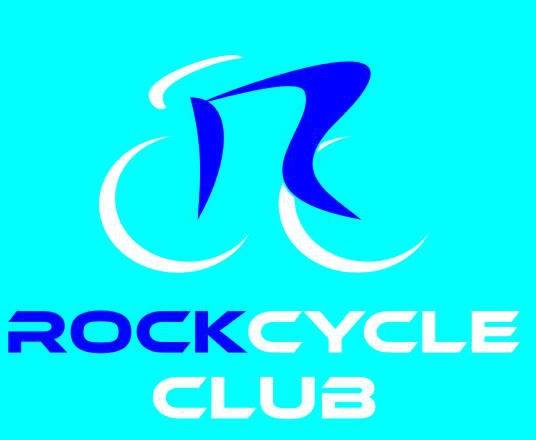 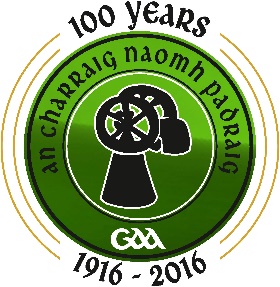 NAME:__________________________________________________ADDRESS:	__________________________________________________MOBILE: 	__________________________________________________EMAIL :	__________________________________________________AGE GROUP(circle)   	                                  36-50                                       over 66TYPE OF CYCLIST (please tick) 	NON-CYCLISTS (People who have not ridden a bike for several years)SOCIAL CYCLISTS (People who has been cycling intermittently over the years)REGULAR CYCLISTS (People who cycle regularly throughout the year / Club)PREFERRED ROUTE OPTION (Provisional) 		100 kilometres		50 kilometres	CYCLE JERSEY SIZE      2XS	       XS	     S	          M	        L		   XL	       2XL        3XLSANDWICH MENU (PLEASE CIRCLE SELECTION)Chicken -     SALAD     NO SALAD Ham -           SALAD     NO SALAD Tuna -          SALAD     NO SALAD ALL SANDWICHES WILL HAVE BUTTER AND MAYO UNLESS OTHERWISE STATED BELOW. Special requirements ______________________________________________DECLARATIONI will raise sponsorship of £100 and pay £40 for registration (£150 sponsorship for 2 people in one household)  This payment will cover the cost of the cycle jersey, sandwiches, snacks and water throughout the cycle and my ticket to fork supper and entertainment afterwards.  Prizes will be awarded to the Top Sponsorship Earners.I understand that the organisers will not be liable for any loss, damage or injury whatsoever directly or indirectly or resulting from the negligence, wrongful act or the fault of the organisers of Rock Saint Patricks GAC or any act of God, or the physical condition of the entrant.  I wish to confirm that the Rock Saint Patricks GAC have strongly advised that I become a member of the Rock Cycle Club or Cycling Ireland to avail of their insurance benefits Signed: 	____________________________________________Date:		_______________________